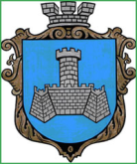 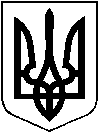 УКРАЇНАВІННИЦЬКОЇ ОБЛАСТІМІСТО ХМІЛЬНИКРОЗПОРЯДЖЕННЯМІСЬКОГО ГОЛОВИвід 21 травня 2021 р.                                                                                №238-рПро відзначення на місцевому рівні професіоналів різних напрямків роботи, пов’язаних із життєдіяльністю Хмільницької міської ТГВраховуючи службову записку заступника міського голови з питань діяльності виконавчих органів міської ради Сташка А.В. від 21.05.2021 року №2181/01-24, на виконання п. 3 розділу 6 Міської програми розвитку культури та духовного відродження Хмільницької міської ТГ на 2019-2021 роки, затвердженої рішенням 53 сесії міської ради 7 скликання від 19.10.2018 року №1695 (зі змінами), відповідно до рішення 53 сесії міської ради 7 скликання від 19.10.2018 року №1696 «Про Порядки використання коштів міського бюджету, передбачених на фінансування Міської програми розвитку культури та духовного відродження Хмільницької міської ТГ на 2019-2021 роки» (зі змінами), керуючись ст.ст. 42, 59 Закону України «Про місцеве самоврядування в Україні»:Відзначити подяками міського голови за вагомі спортивні досягнення та здобутки у змаганнях різних рівнів наступних ветеранів спорту:- Стукана Володимира Васильовича;- Мельника Миколу Васильовича;- Михайлюка Валерія Вікторовича;- Шаповалова Олега Григоровича;- Гунствіна Євгенія Івановича;- Ядвіжена Анатолія Станіславовича.2. Відзначити вітальною адресою з нагоди 90 – річчя від дня народження мешканця села Стара Гута Побережного Яна Володимировича.3. Затвердити кошторис витрат (додається).4. Контроль за виконанням цього розпорядження покласти на керуючого справами виконавчого комітету міської ради Маташа С.П.Міський голова                                                                    Микола ЮрчишинС. МаташС. ЄрошенкоО. ТендерисН. БуликоваДодатокдо розпорядження міського головивід 21 травня 2021 р. № 238-рКОШТОРИС ВИТРАТМіський голова                                                                         М.В. Юрчишин№з/пНазва видатків КФКВКЕКВКількість(штук) Ціна (грн.)Сума(грн.)1.Придбання рамок0201802210721,90153,3--ВСЬОГО:--------------------153,3